H-1B Template of responsibilities This template was provided by ProfVal.com. ProfVal is the purpose-driven, professor-founded, and ethically-grounded Expert Opinion Letter (EOL) leader.  An architecture of research supports your EOL.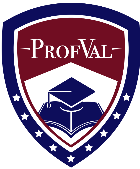 Core Responsibilities with Detailed Job Duties & % Time Spent Examples of courses that would be required for each role (interpreted by expert)% of time spent: ____Brief description or title of dutyDetailed duty descriptionYou can suggest courses – the expert has the option to include your suggestions if she/he agrees with your interpretation. 